Module 5 – Nuclear and Atomic Physics: Quiz 4bLight exhibits a wave-particle duality. An apple does not exhibit wave like properties because…. (EXPLAIN your reasoning)apples have a large mass apples are made of particlesapples do not travel at speeds close to the speed of light on Earth, gravity acts on particles like apples, but not waves the laws of quantum mechanics can only be applied to subatomic particlesGive two examples (one for particles one for waves) of how light can act as both a wave and a particle. Answers:Light exhibits a wave-particle duality. An apple does not exhibit wave like properties because….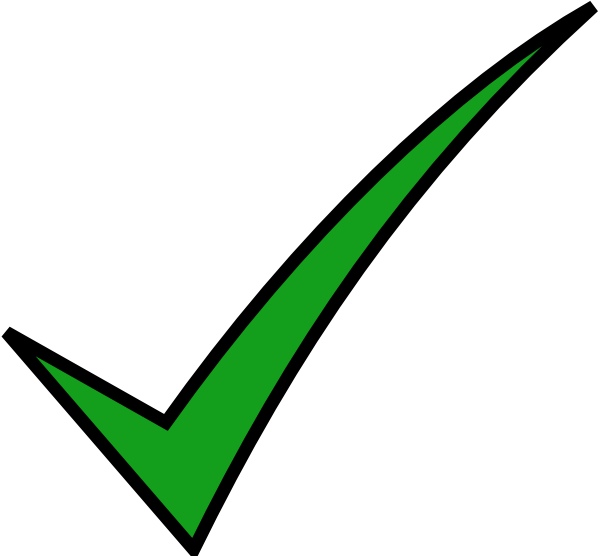 apples have a large mass apples are made of particlesapples do not travel at speeds close to the speed of light on Earth, gravity acts on particles like apples, but not waves the laws of quantum mechanics can only be applied to subatomic particles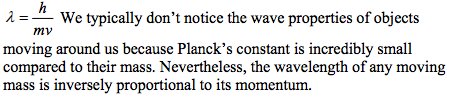 Particle: Scattering, Photoelectric Effect	Wave: Diffraction, Interference